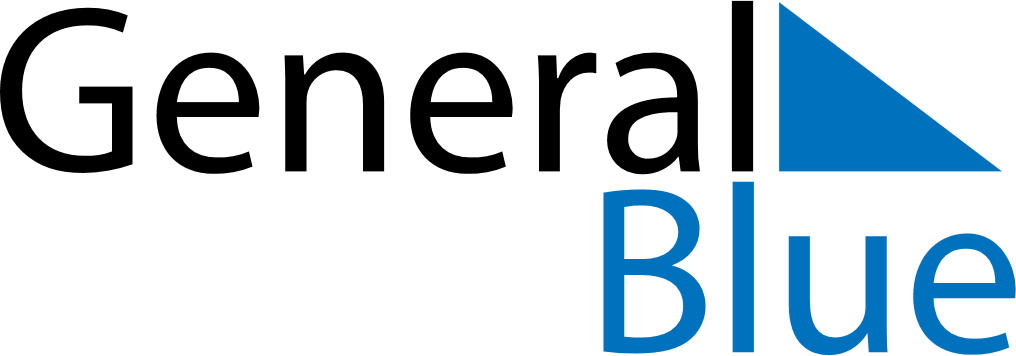 February 2022February 2022February 2022February 2022ChinaChinaChinaSundayMondayTuesdayWednesdayThursdayFridayFridaySaturday123445Spring FestivalSpring Festival678910111112131415161718181920212223242525262728